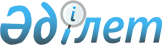 Об утверждении бюджета Тарангульского сельского округа Есильского района Северо-Казахстанской области на 2024-2026 годыРешение маслихата Есильского района Северо-Казахстанской области от 27 декабря 2023 года № 11/179
      Сноска. Вводится в действие с 01.01.2024 в соответствии с пунктом 7 настоящего решения.
      В соответствии со статьей 9-1, с пунктом 2 статьи 75 Бюджетного кодекса Республики Казахстан, пунктом 2-7 статьи 6 Закона Республики Казахстан "О местном государственном управлении и самоуправлении в Республике Казахстан", маслихат Есильского района Северо-Казахстанской области РЕШИЛ:
      1. Утвердить бюджет Тарангульского сельского округа Есильского района Северо-Казахстанской области на 2024-2026 годы согласно приложениям 1, 2, 3 соответственно, в том числе на 2024 год в следующих объемах:
      1) доходы - 150 330 тысяч тенге:
      налоговые поступления - 4 902 тысяч тенге;
      неналоговые поступления - 0 тысяч тенге;
      поступления от продажи основного капитала - 0 тысяч тенге;
      поступления трансфертов - 145 428 тысяч тенге;
      2) затраты - 150 558,3 тысяч тенге;
      3) чистое бюджетное кредитование - 0 тысяч тенге:
      бюджетные кредиты - 0 тысяч тенге;
      погашение бюджетных кредитов - 0 тысяч тенге;
      4) сальдо по операциям с финансовыми активами - 0 тысяч тенге:
      приобретение финансовых активов - 0 тысяч тенге;
      поступления от продажи финансовых активов государства - 0 тысяч тенге;
      5) дефицит (профицит) бюджета - - 228,3 тысячи тенге;
      6) финансирование дефицита (использование профицита) бюджета - 228,3 тысячи тенге:
      поступление займов - 0 тысяч тенге;
      погашение займов - 0 тысяч тенге;
      используемые остатки бюджетных средств - 228,3 тысячи тенге.
      Сноска. Пункт 1 в редакции решения маслихата Есильского района Северо-Казахстанской области от 01.03.2024 № 14/215 (вводится в действие с 01.01.2024).


      1-1. Предусмотреть в бюджете Тарангульского сельского округа на 2024 год расходы за счет свободных остатков бюджетных средств, сложившихся на начало финансового года возврат неиспользованных целевых трансфертов, выделенных в 2023 финансовом году из районного бюджета в сумме 1,2 тысяч тенге, согласно приложению 4.
      Сноска. Решение дополнено пунктом 1-1 в соответствии с решением маслихата Есильского района Северо-Казахстанской области от 01.03.2024 № 14/215 (вводится в действие с 01.01.2024).


      1-2. Предусмотреть в бюджете Тарангульского сельского округа расходы за счет свободных остатков бюджетных средств, сложившихся на начало финансового года, согласно приложению 4.
      Сноска. Решение дополнено пунктом 1-2 в соответствии с решением маслихата Есильского района Северо-Казахстанской области от 01.03.2024 № 14/215 (вводится в действие с 01.01.2024).


      2. Установить, что доходы бюджета Тарангульского сельского округа на 2024 год формируются в соответствии со статьей 52-1 Бюджетного кодекса Республики Казахстан.
      3. Предусмотреть на 2024 год объемы бюджетных субвенций, из районного бюджета бюджету Тарангульского сельского округа в сумме 15 067 тысяч тенге.
      4. Предусмотреть на 2024 год объемы целевых текущих трансфертов, выделенных из республиканского бюджета бюджету Тарангульского сельского округа Есильского района Северо-Казахстанской области, в том числе:
      на повышение заработной платы отдельных категорий гражданских служащих, работников организаций, содержащихся за счет средств государственного бюджета, работников казенных предприятий.
      Распределение указанных целевых трансфертов из республиканского бюджета определяется решением акима Тарангульского сельского округа Есильского района Северо-Казахстанской области "О реализации решения маслихата Есильского района Северо-Казахстанской области "Об утверждении бюджета Тарангульского сельского округа Есильского района Северо-Казахстанской области на 2024-2026 годы".
      5. Предусмотреть на 2024 год объемы целевых текущих трансфертов, выделенных из областного бюджета бюджету Тарангульского сельского округа Есильского района Северо-Казахстанской области, в том числе:
      1) На развитие социальной и инженерной инфраструктуры в сельских населенных пунктах в рамках проекта "Ауыл-Ел бесігі", в том числе:
      на средний ремонт внутрипоселковых дорог в селе Тарангул Тарангульского сельского округа Есильского района.
      Распределение указанных целевых трансфертов из областного бюджета определяется решением акима Тарангульского сельского округа Есильского района Северо-Казахстанской области "О реализации решения маслихата Есильского района Северо-Казахстанской области "Об утверждении бюджета Тарангульского сельского округа Есильского района Северо-Казахстанской области на 2024-2026 годы".
      6. Предусмотреть на 2024 год объемы целевых текущих трансфертов, выделенных из районного бюджета бюджету Тарангульского сельского округа Есильского района Северо-Казахстанской области, в том числе:
      на фонд оплаты труда и текущие расходы;
      проведение ведомственной экспертизы проектно-сметной документации "Средний ремонт внутрипоселковых дорог в селе Двинск";
      на освещение улиц в населенных пунктах;
      на средний ремонт внутрипоселковых дорог в селе Тарангул.
      Распределение указанных целевых трансфертов из районного бюджета определяется решением акима Тарангульского сельского округа Есильского района Северо-Казахстанской области "О реализации решения маслихата Есильского района "Об утверждении бюджета Тарангульского сельского округа Есильского района Северо-Казахстанской области на 2024-2026 годы.
      Сноска. Пункт 6 в редакции решения маслихата Есильского района Северо-Казахстанской области от 01.03.2024 № 14/215 (вводится в действие с 01.01.2024).


      7. Настоящее решение вводится в действие с 1 января 2024 года. Бюджет Тарангульского сельского округа Есильского района Северо-Казахстанской области на 2024 год
      Сноска. Приложение 1 в редакции решения маслихата Есильского района Северо-Казахстанской области от 01.03.2024 № 14/215 (вводится в действие с 01.01.2024). Бюджет Тарангульского сельского округа Есильского района Северо-Казахстанской области на 2025 год Бюджет Тарангульского сельского округа Есильского района Северо-Казахстанской области на 2026 год Направление свободных остатков бюджетных средств, сложившихся на начало финансового года
      Сноска. Решение дополнено приложением 4 в соответствии с решением маслихата Есильского района Северо-Казахстанской области от 01.03.2024 № 14/215 (вводится в действие с 01.01.2024).
					© 2012. РГП на ПХВ «Институт законодательства и правовой информации Республики Казахстан» Министерства юстиции Республики Казахстан
				
      Председатель маслихата Есильского района Северо-Казахстанской области 

Е. Туткушев
Приложение 1к решению маслихатаЕсильского районаСеверо-Казахстанской областиот 27 декабря 2023 года № 11/179
Категория
Класс
подкласс
Наименование
Сумма (тысяч тенге)
1) Доходы
150 330
1
Налоговые поступления
4 902
01
Подоходный налог
1 500
2
Индивидуальный подоходный налог с доходов, не облагаемых у источника выплаты
1 500
04
Налоги на собственность
3 402
1
Налог на имущество
110
3
Земельный налог
600
4
Налог на транспортные средства
2 600
5
Единый земельный налог
92
4
Поступление трансфертов
145 428
02
Трансферты из вышестоящих органов государственного управления
145 428
3
Трансферты из районного (города областного значения) бюджета
145 428
Функциональная группа
Администратор бюджетных программ
Программа
Наименование
Сумма (тысяч тенге)
2) Затраты
150 558,3
01
Государственные услуги общего характера
25 008
124
Аппарат акима города районного значения, села, поселка, сельского округа
25 008
001
Услуги по обеспечению деятельности акима города районного значения, села, поселка, сельского округа
25 008
07
Жилищно-коммунальное хозяйство
1 124,1
124
Аппарат акима города районного значения, села, поселка, сельского округа
1 124,1
008
Освещение улиц в населенных пунктах
1 124,1
13
Прочие
124 425
124
Аппарат акима города районного значения, села, поселка, сельского округа
124 425
057
Реализация мероприятий по социальной и инженерной инфраструктуре в сельских населенных пунктах в рамках проекта "Ауыл-Ел бесігі"
124 425
15
Трансферты
1,2
124
Аппарат акима города районного значения, села, поселка, сельского округа
1,2
048
Возврат неиспользованных (недоиспользованных) целевых трансфертов
1,2
3) чистое бюджетное кредитование
0
Бюджетные кредиты
0
Погашение бюджетных кредитов
0
4) Сальдо по операциям с финансовыми активами
0
Приобретение финансовых активов
0
Поступления от продажи финансовых активов государства
0
5) Дефицит (профицит) бюджета
- 228,3
6) Финансирование дефицита (использование профицита) бюджета
228,3
7
Поступления займов
0
16
Погашение займов
0
Категория
Класс
подкласс
Наименование
Сумма (тысяч тенге)
8
Используемые остатки бюджетных средств
228,3
01
Остатки бюджетных средств
228,3
1
Свободные остатки бюджетных средств
228,3Приложение 2к решению маслихатаЕсильского районаСеверо-Казахстанской областиот 27 декабря 2023 года № 11/179
Категория
Класс
подкласс
Наименование
Сумма (тысяч тенге)
1) Доходы
116 745
1
Налоговые поступления
5 147
01
Подоходный налог
1 575
2
Индивидуальный подоходный налог с доходов, не облагаемых у источника выплаты
1 575
04
Налоги на собственность
3 572
1
Налог на имущество
116
3
Земельный налог
630
4
Налог на транспортные средства
2 730
5
Единый земельный налог
96
4
Поступление трансфертов
111 598
02
Трансферты из вышестоящих органов государственного управления
111 598
3
Трансферты из районного (города областного значения) бюджета
111 598
Функциональная группа
Администратор бюджетных программ
Программа
Наименование
Сумма (тысяч тенге)
2) Затраты
116 745
01
Государственные услуги общего характера
25 808
124
Аппарат акима города районного значения, села, поселка, сельского округа
25 808
001
Услуги по обеспечению деятельности акима города районного значения, села, поселка, сельского округа
25 808
07
Жилищно-коммунальное хозяйство
937
124
Аппарат акима города районного значения, села, поселка, сельского округа
937
008
Освещение улиц в населенных пунктах
937
12
Транспорт и коммуникация
90 000
124
Аппарат акима города районного значения, села, поселка, сельского округа
90 000
057
Реализация мероприятий по социальной и инженерной инфраструктуре в сельских населенных пунктах в рамках проекта "Ауыл-Ел бесігі"
90 000
3) чистое бюджетное кредитование
0
Бюджетные кредиты
0
Погашение бюджетных кредитов
0
4) Сальдо по операциям с финансовыми активами
0
Приобретение финансовых активов
0
Поступления от продажи финансовых активов государства
0
5) Дефицит (профицит) бюджета
0
6) Финансирование дефицита (использование профицита) бюджета
0
7
Поступления займов
0
16
Погашение займов
0
Категория
Класс
подкласс
Наименование
Сумма (тысяч тенге)
8
Используемые остатки бюджетных средств
0
01
Остатки бюджетных средств
0
1
Свободные остатки бюджетных средств
0Приложение 3к решению маслихатаЕсильского районаСеверо-Казахстанской областиот 27 декабря 2023 года № 11/179
Категория
Класс
подкласс
Наименование
Сумма (тысяч тенге)
1) Доходы
26 957
1
Налоговые поступления
5 404
01
Подоходный налог
1 654
2
Индивидуальный подоходный налог с доходов, не облагаемых у источника выплаты
1 654
04
Налоги на собственность
3 750
1
Налог на имущество
121
3
Земельный налог
662
4
Налог на транспортные средства
2 866
5
Единый земельный налог
101
4
Поступление трансфертов
21 553
02
Трансферты из вышестоящих органов государственного управления
21 553
3
Трансферты из районного (города областного значения) бюджета
21 553
Функциональная группа
Администратор бюджетных программ
Программа
Наименование
Сумма (тысяч тенге)
2) Затраты
26 957
01
Государственные услуги общего характера
25 988
124
Аппарат акима города районного значения, села, поселка, сельского округа
25 988
001
Услуги по обеспечению деятельности акима города районного значения, села, поселка, сельского округа
25 988
07
Жилищно-коммунальное хозяйство
969
124
Аппарат акима города районного значения, села, поселка, сельского округа
969
008
Освещение улиц в населенных пунктах
969
3) Чистое бюджетное кредитование
0
Бюджетные кредиты
0
Погашение бюджетных кредитов
0
4) Сальдо по операциям с финансовыми активами
0
Приобретение финансовых активов
0
Поступления от продажи финансовых активов государства
0
5) Дефицит (профицит) бюджета
0
6) Финансирование дефицита (использование профицита) бюджета
0
7
Поступления займов
0
16
Погашение займов
0
Категория
Класс
подкласс
Наименование
Сумма (тысяч тенге)
8
Используемые остатки бюджетных средств
0
01
Остатки бюджетных средств
0
1
Свободные остатки бюджетных средств
0Приложение 4к решению маслихатаЕсильского районаСеверо-Казахстанской областиот 27 декабря 2023 года№ 11/179
Функциональная группа
Администратор бюджетных программ
Программа
Наименование
Сумма (тысяч тенге)
07
Жилищно-коммунальное хозяйство
227,1
124
Аппарат акима города районного значения, села, поселка, сельского округа
227,1
008
Освещение улиц в населенных пунктах
227,1
15
Трансферты
1,2
124
Аппарат акима города районного значения, села, поселка, сельского округа
1,2
048
Возврат неиспользованных (недоиспользованных) целевых трансфертов
1,2
Итого:
228,3